ROTINA DO TRABALHO PEDAGÓGICO MATERNAL II A -ATIVIDADES EM DOMICÍLIO – Professora substituta ELIZETE / Professora titular da sala LÍDIA > Data: 20 a 24/07/2020.Creche Municipal “Maria Silveira Mattos” – MATERNAL II A2ª Feira3ª Feira4ª Feira5ª Feira6ª FeiraÁUDIO LIVRO: “RAPUNZEL” (https://youtu.be/NU-2_skQDUE ) FORMAS GEOMÉTRICAS MATERIAIS:MASSINHAS FOLHA COM FORMAS GEOMÉTRICAS DESENHADAS.OBJETIVO E DESENVOLVIMENTOO OBJETIVO DESTA ATIVIDADE É RECONHECER AS FORMAS GEOMÉTRICAS. DESENHE AS FORMAS GEOMÉTRICAS: CÍRCULO, QUADRADO E TRIÂNGULO NA FOLHA E RECORTE-AS. DEPOIS PEÇA A SUA CRIANÇA PARA TENTAR REPRODUZI-LAS COM A MASSINHA.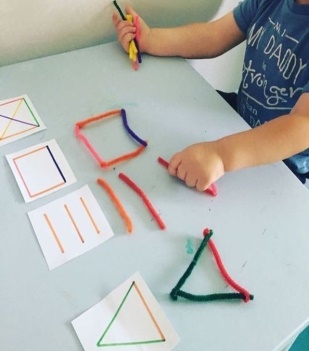 ÁUDIO LIVRO: “VOCÊ TROCA?“ (https://youtu.be/AGG9qilC750 ) TUDO COLORIDOMATERIAIS ROLINHOS DE PAPEL HIGIÊNICOFOLHAS COLORIDAS PARA ENCAPAR OS ROLINHOS OU GUACHE PARA PINTÁ-LOS.PALITOS DE PICOLÉ.OBJETIVO E DESENVOLVIMENTOESTA ATIVIDADE TEM O OBJETIVO DE RECONHER CORES: AZUL, AMARELO, VERMELHO, VERDE, PRETO E BRANCO. SE QUISER PODE ACRESCENTAR CORES.PEGUE AS FOLHAS E ENCAPE OS ROLINHOS OU PINTE-OS COM GUACHE. FAÇA A MESMA COISA COM METADE DE CADA PALITO, DEIXANDO A OUTRA METADE SEM COR.DEPOIS NOMEIE AS CORES COM SUA CRIANÇA E PEÇA PARA QUE ELA SEPARE OS PALITOS COLOCANDO DENTRO DOS ROLINHOS DE MESMA COR. CONVERSE COM A CRIANÇA SOBRE CADA COR, PERGUNTANDO O QUE EXISTE NO MUNDO COM A CADA COR.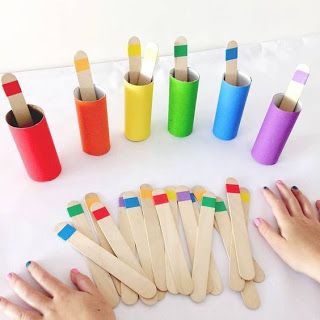 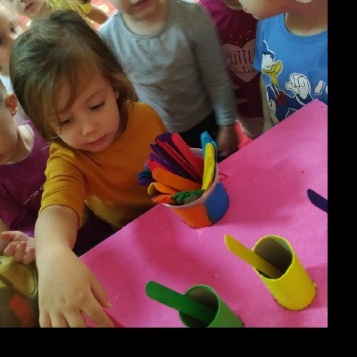 SE NÃO TIVER OS PALITOS FAÇA COMO A FOTO ABAIXO, COM PRENDEDORES DE ROUPA.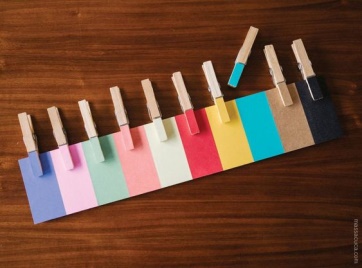 ÁUDIO LIVRO: “DORMINHOCO” (https://youtu.be/EQ5Dh80OIZc ) “PALITANDO” O NOME!!!MATERIAIS:FOLHA PARA FAZER AS LETRAS DO NOMEPALITOS DE PICOLÉ.TESOURA E COLA.OBJETIVO E DESENVOLVIMENTO:ESTA ATIVIDADE TEM O OBJETIVO DE RECONHECER AS LETRAS DO PRIMEIRO NOME E SUA ORDEM. FAÇA AS LETRAS DO NOME DE SUA CRIANÇA NA FOLHA E RECORTE-AS, COLANDO CADA UMA EM UM PALITO DE PICOLÉ.EM OUTRA FOLHA FAÇA O PRIMEIRO NOME DE SUA CRIANÇA, NOMEIE COM ELA CADA LETRA E PEÇA PARA QUE TENTE ORGANIZAR OS PALITOS DE SEU PRÓPRIO NOME. REPITA VÁRIAS VEZES.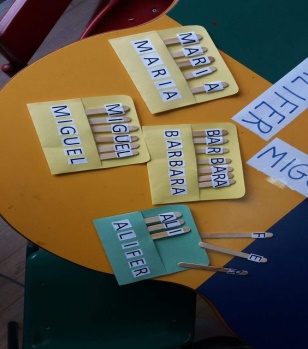 OUTRO MODO DE FAZER A ATIVIDADE É ESTE: VOCÊ PODE COLOCAR UMA FOTO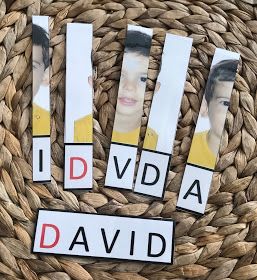 LEITURA PELA PROFESSORA ELIZETE:     “NÃO CONFUNDA”  vídeo postado hoje no grupo.CAMINHO DE MACARRÃO MATERIAIS:PEDAÇO DE PAPELÃOMACARRÃO COM FURO GRANDECADARÇO OU BARBANTECOLA.OBJETIVO E DESENVOLVIMENTO:ESTA ATIVIDADE DESENVOLVE COORDENAÇÃO MORORA FINA.COLE OS MACARRÕES NO PAPELÃO, DEIXE SECAR E PEÇA A CRIANÇA PARA PASSAR O CADARÇO, REPETINDO VÁRIAS VEZES. 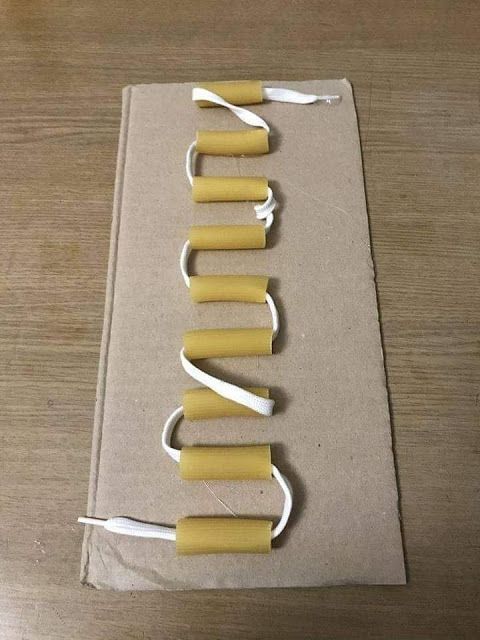 ÁUDIO LIVRO: “CARLOTA BARBOSA, A BRUXA MEDROSA” (https://youtu.be/L1Gdh2lLPds )BRINCANDO DE POÇÃO MÁGICA!!MATERIAS:VASILHA PARA COLOCAR OS INGREDIENTES.INGREDIENTES DIVERSOS PARA O FAZ DE CONTA.COLHER PARA MEXER. OBJETIVO E DESENVOLVIMENTOESTA ATIVIDADE É DESENVOLVER A IMAGINAÇÃO E A CRIAIVIDADE ATRAVÉS DO FAZ DE CONTA.APÓS OUVIR A HISTÓRIA DE HOJE, DA BRUXA, SUGIRA PARA SUA CRIANÇA PARA FAZEREM UMA POÇÃO MÁGICA DE FAZ DE CONTA, ESTIMULE SUA CRIANÇA A ESCOLHER PARA QUE VAI SER A POÇÃO, PODE FAZER E GUARDAR EM UM VIDRINHO DEPOIS.OS INGREDIENTES PODEM SER AQUILO QUE ESTIVER DISPONÍVEL EM CASA, SUGESTÃO:- 2 COLHERES DE PÓ DE CAFÉ, PAR SER O PÓ DE MORCEGO;- 2 COLHERES PARA SER PÓ DE CABELO DE BRUXA;- 1 COLHER DE AÇÚCAR PARA SER POZINHO DE FADA;- MATINHOS PARA SEREM PERNINHAS DE SAPO.E POR AI VAI, DEIXE SUA CRIANÇA INVENTAR O QUE VAI SER CADA INGREDIENTE, ESTIMULE A CRIATIVIDADE DE FAZ DE CONTA DELA. ESTIMULE QUE DÊ UMA FUNÇÃO PARA A POÇÃO, POR EXEMPLO, PARAR DE FAZER XIXI NA CAMA SE CHAQUALHÁ-LA TRÊS VEZES.CITEI ALGUNS EXEMPLOS, MAS PODE-SE EXPLORAR COMO QUISER.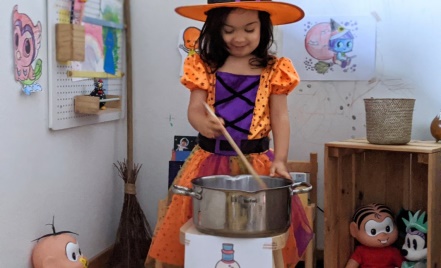 